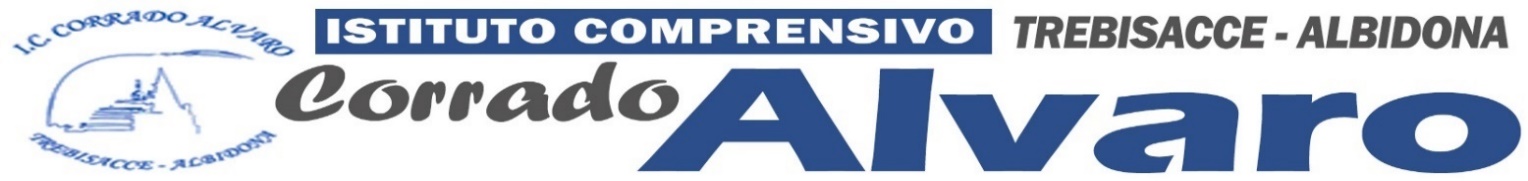 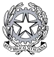 MINISTERO DELL’ISTRUZIONE                                                                                    ISTITUTO COMPRENSIVO “C. Alvaro” 87075 TREBISACCE (CS)Via G. Galilei, 35 – Tel. 0981/51280 - Fax 0981/1903163    C.M.: CSIC8A000R - C.F.: 81000370783              e- mail: csic8a000r@istruzione.it - csic8a000r@pec.istruzione.itsito web: istitutocomprensivotrebisacce.edu.itSede Associata: AlbidonaProposta di progetto da inserire nel Piano dell’Offerta Formativa a.s. 2023-2024**Sezione 1 – DescrittivaSezione 2 – Utilizzo degli spazi / StrumentazioniCalendario delle attività**Il calendario va presentato al Dirigente almeno 5 gg prima l’inizio delle attività-termine è richiesta una relazione da parte del docente responsabile del progetto.**La presente scheda va compilata in tutte le sue parti altrimenti non sarà considerata valida                                                                                                   IL RESPONSABILE DEL PROGETTOAPPROVATO DAL COLLEGIO DEI DOCENTI  CON DEL. N. ____ del ___________ 2023 DELIBERATO DAL CONS. DI ISTITUTO  CON DEL. N. __ del ____________ 2023Trebisacce,     /10/2023                                                                            VISTO  IL DIRIGENTE SCOLASTICORISERVATO ALL’UFFICIO                   IL DIRETTORE SGA                                                                           IL DIRIGENTE SCOLASTICO1.1. -  Denominazione del progetto1.1. -  Denominazione del progettoAmbitoTitolo del progetto1.1.2. – Curricolare o extracurricolare – Indicare se verrà svolto durante le lezioni o in orario extra1.1.2. – Curricolare o extracurricolare – Indicare se verrà svolto durante le lezioni o in orario extra1.2. -  responsabile del progetto - Indicare il nominativo del responsabile del progetto1.3. -  Destinatari – Indicare i fruitori (Studenti / Personale docente / Personale ATA / Genitori ...). Indicare numero minimo di partecipanti previsti. Se i fruitori sono studenti indicare le classi coinvolte1.4. -  Finalità – Esplicitare la rispondenza con le Linee di Indirizzo e le Priorità cui si riferisceLegge 107/2015 (in sintonia con il PTOF)Traguardo di risultato – risultati attesi (a quale traguardo di risultato del RAV (sezione V) si riferisce) il progetto1.5. -  Obiettivi - Descrivere gli obiettivi che si intende far conseguire ai fruitori a fine progetto in termini di conoscenze, capacità, competenze osservabili e misurabili, tenendo presente a quale obiettivo di processo a breve termine del RAV si riferisce.1.5.1 - Situazione su cui interviene - Descrizione accurata, ma sintetica, della situazione su cui si vuole intervenire per modificarla in meglio. Indicare in particolare i valori che si vogliono migliorare o gli aspetti che si vogliono sviluppare o eliminare. Fare riferimento ad indicatori quantitativi (numeri, grandezze, percentuali) o qualitativi (situazioni del tipo si/no, presente/assente, ecc.)1.6. -  Contenuti – Esplicitare gli argomenti che si intende trattare durante il percorso1.7. -  Metodologie – Indicare le strategie, i metodi, gli strumenti didattici ...1.8 - Rapporti con il territorio – Indicare il coinvolgimento eventuale di Enti/Associazioni/Strutture ... esterne alla scuola1.9 - Durata - Descrivere l’arco temporale nel quale il progetto si attua, illustrare le fasi operative individuando le attività da svolgere in un anno finanziario separatamente a quelle da svolgere in un altro.Modalità di svolgimentoTempi previsti1.10.  -  Risorse umane – Indicare i profili di riferimento dei docenti, dei non docenti ed eventualmente di collaboratori esterni (ove strettamente necessario) che si prevede di utilizzare. Indicare i nominativi delle persone che ricopriranno ruoli rilevanti. Indicare il numero di ore/docenza prevedibilmente necessarie e l’area di competenza richiesta (classe di concorso o simili).1.11. -  Beni e Servizi - Indicare le risorse logistiche ed organizzative che si prevede di utilizzare per la realizzazione. Altre risorse eventualmente necessarie (laboratori, …)SpaziStrumentiMateriali da acquistareProdotti1.12. - Prodotti finali – Indicare gli eventuali lavori o attività che si prevede di ottenere a fine percorso1.13. - Modalità operativa di verifica degli obiettivi. Quali strumenti si propongono per misurare il livello di raggiungimento dei risultati alla fine del processo.1.14 - Monitoraggio degli esiti e Valutazione. Indicare il punto di sviluppo intermedio atteso alla fine di ciascuno step1.15. -  Elementi di innovazione – Indicare gli aspetti del percorso che si ritiene siano inusuali, innovativi relativamente agli argomenti che verranno trattati e/o rispetto alle metodologie e/o altro)Piano utilizzazione risorse strumentali interne3.1 – Utilizzo laboratori n. oreGiorni della settimanaOrario3.1.1. - informatico3.1.2. - linguistico3.1.3 – altro…3.1.4 – Altri spazi (specificare)3.2 – Utilizzo aule n. oreGiorni della settimanaOrario3.3 – Utilizzo strumentazioniTipologia (es. lavagna luminosa, videoproiettore, ecc.)MESEGIORNODA OREA OREATTIVITA’ PREVISTATOTALE ORE	IMPEGNI DI SPESA		IMPEGNI DI SPESA		IMPEGNI DI SPESA		IMPEGNI DI SPESA		IMPEGNI DI SPESA	COGNOME E NOME DOCENTEORE ORE PROGETTO€ 17,50 L.D.ORE ATTIVITA’ ATT.AGG. INS.€ 35,00 L.D.ORE ATT.FUNZ.INS.€17,50 L.S.COSTO PROGETTOCOSTO ATT.AGG.INS.COSTO ATT.FUNZ.INS.COSTO PRES.BENI/MATERIALEIRAP 8,65%INPDAP 24,20%TOT PROGETTO